BILAN PROFESSIONNEL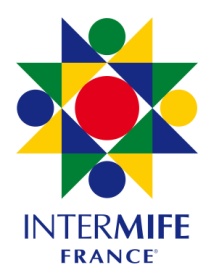 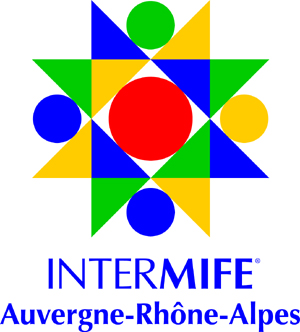 DIAGNOSTIC PARTAGENOM :PRENOM :SERVICE ET/OU INTITULE DU POSTE :DEMANDE EXPRIMEE PAR LE BENEFICIAIRE :Qu’est-ce que je souhaite changer ou faire évoluer dans cette situation ?  Quelles sont mes priorités (suivre une formation, changer de service, de métier) ?  Quelles sont mes contraintes? ….VOS  MOTIVATIONS :Que recherchez-vous et qu’attendez-vous de ce travail d’orientation ?VOTRE PARCOURS :DIAGNOSTIC  DE  SITUATION PARTAGE :ENGAGEMENT DU BENEFICIAIRE A SUIVRE LA PRESTATION :OUI   NON   Fait à                             le                    Signature du bénéficiaire                                                                Signature du conseiller						Intitulé exact des emploisNom, et activité principale de l’entreprise / structure serviceDate de début et date de fin dans l’emploi Principales ActivitésMobilitéDisponibilitéCapacité à fournir un travail personnel, à m’organiser et m’engager dans le tempsAvez-vous des besoins spécifiques en terme d’adaptation à la prestation et lesquels ?